Реализация Государственной программы «Развитие тувинского языка на 2017-2020 годы» в 2019 годуИнститут развития национальной школы является основным координатором госпрограммы «Развитие тувинского языка на 2017-2020 годы», утвержденной Постановлениям Правительства РТ от 07 апреля 2017  г. № 152. Реализуется с целью создания условий для сохранения, равноправного развития тувинского языка как государственного языка Республики Тыва (далее -госпрограмма).За последние два года объем финансирования госпрограммы увеличился с 4451,0 тыс. руб. в 2017 г. до 4819,9 тыс. руб. в  2018 г., почти на 368 тыс. руб. В 2019 году выделено фактически 4001,0 тыс. руб., что составляет 69,5% от предусмотренного плана в6951,0 тыс. рублей и меньше на 10,3%.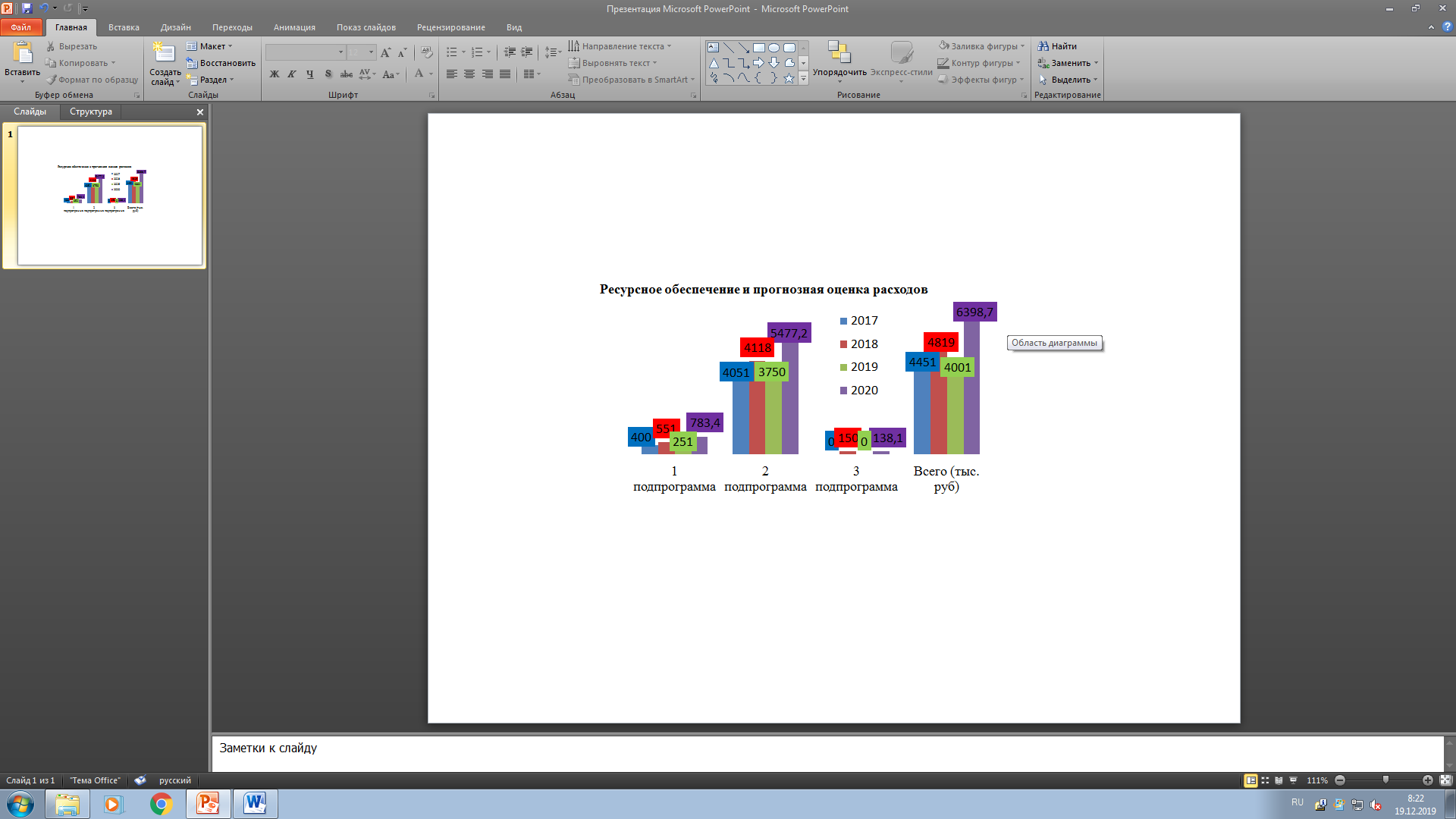 Лимит освоения на 01.12.2019 г. составил – 85,33 % (план 4100,0  тыс. руб.), не освоено – 15 % (587,0 тыс.руб.). 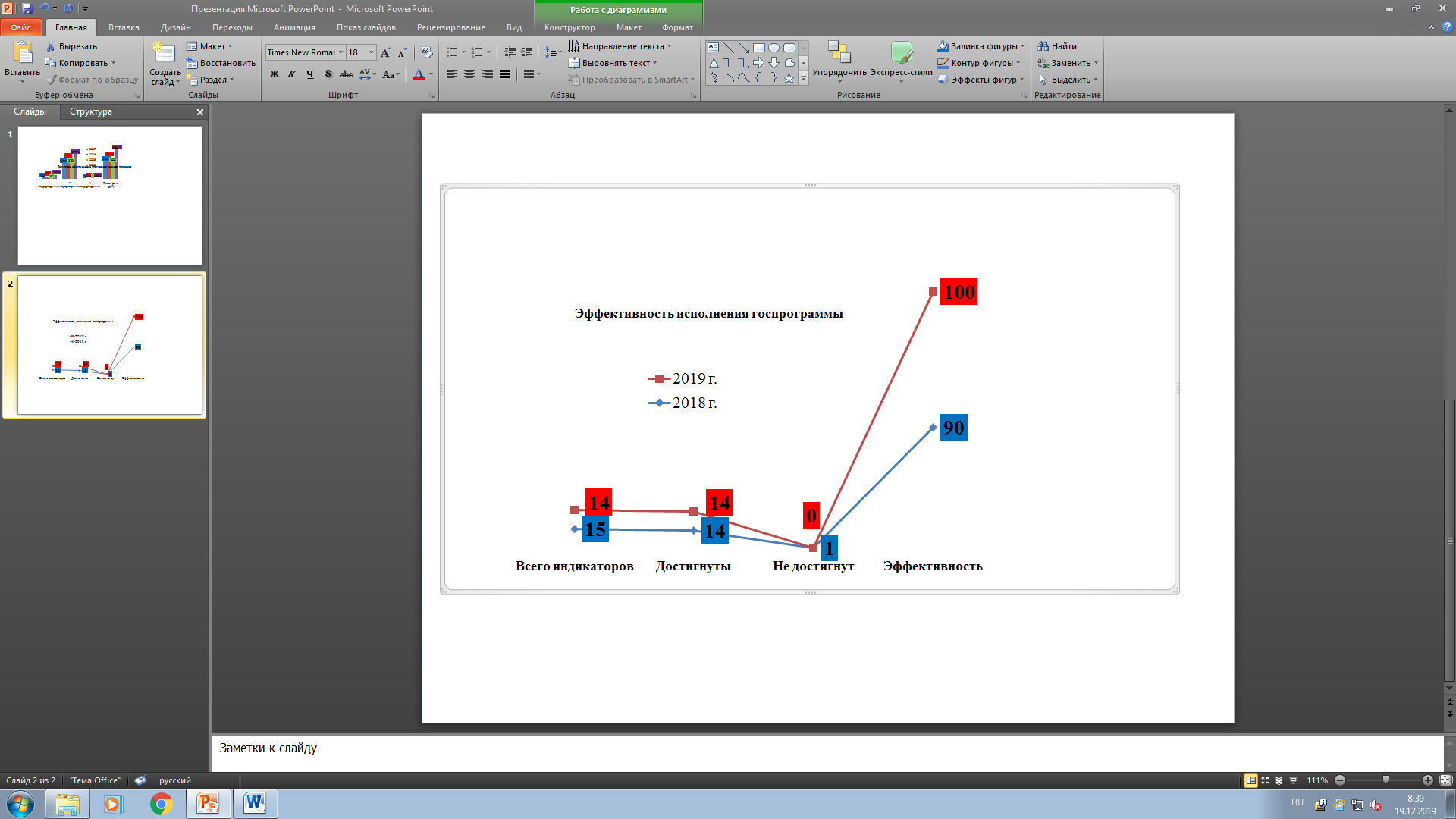 В рамках госпрограммы исполняются 14 целевых индикаторов, из которых по итогам 2019 г. достигнутывсе14. Таким образом, эффективность исполнения госпрограммы составляет 100%, что больше на 10% чем в 2018 году.План по количеству социологических, литературоведческих, лингвистических исследований удалось выполнить на 100%, проведено 2 исследования при плане 2, а также увеличить на 1 исследование по сравнению с 2018 годом. В прошлом отчетном году данный показатель не был достигнут. За этот год также удалось увеличить в 2 раза количество пользователей контентов по тувинскому языку и тувинской культуре на сайтах ключевых министерств образования, культуры, информатизации и связи и Тувинского государственного университета с 48 645 до 94898 чел. при плане 1100 чел., план перевыполнен на 195%.На уровне прошлого года остается количество культурно-массовых мероприятий, популяризующих тувинский язык как государственный, показатель выполнен  на 100%, все запланированные 8 крупных значимых мероприятий исполнены. Необходимо отметить, что кроме, традиционных мероприятий, посвященных ко Дню тувинского языка, к Международному дню родного языка, была организована работа Фонда сохранения и изучения родных языков народов Республики Тыва; в образовательный процесс ТувГУ введен курс «Риторика. Культура тувинской речи» для бакалавров профилей «Иностранный язык (английский язык)» и «Иностранный язык (немецкий язык)», «Русский язык» и «Литература», в детских садах и школах республики стартовали региональные проекты «Тувинский язык – детям» и «Тувинский язык в образовательных организациях», в рамках которых также были проведены  программные мероприятия. Впервые был проведен I Республиканский фестиваль  колыбельной песни (31 октября 2019). Впервые в детских оздоровительных лагерях республики были проведены Дни тувинского языка. 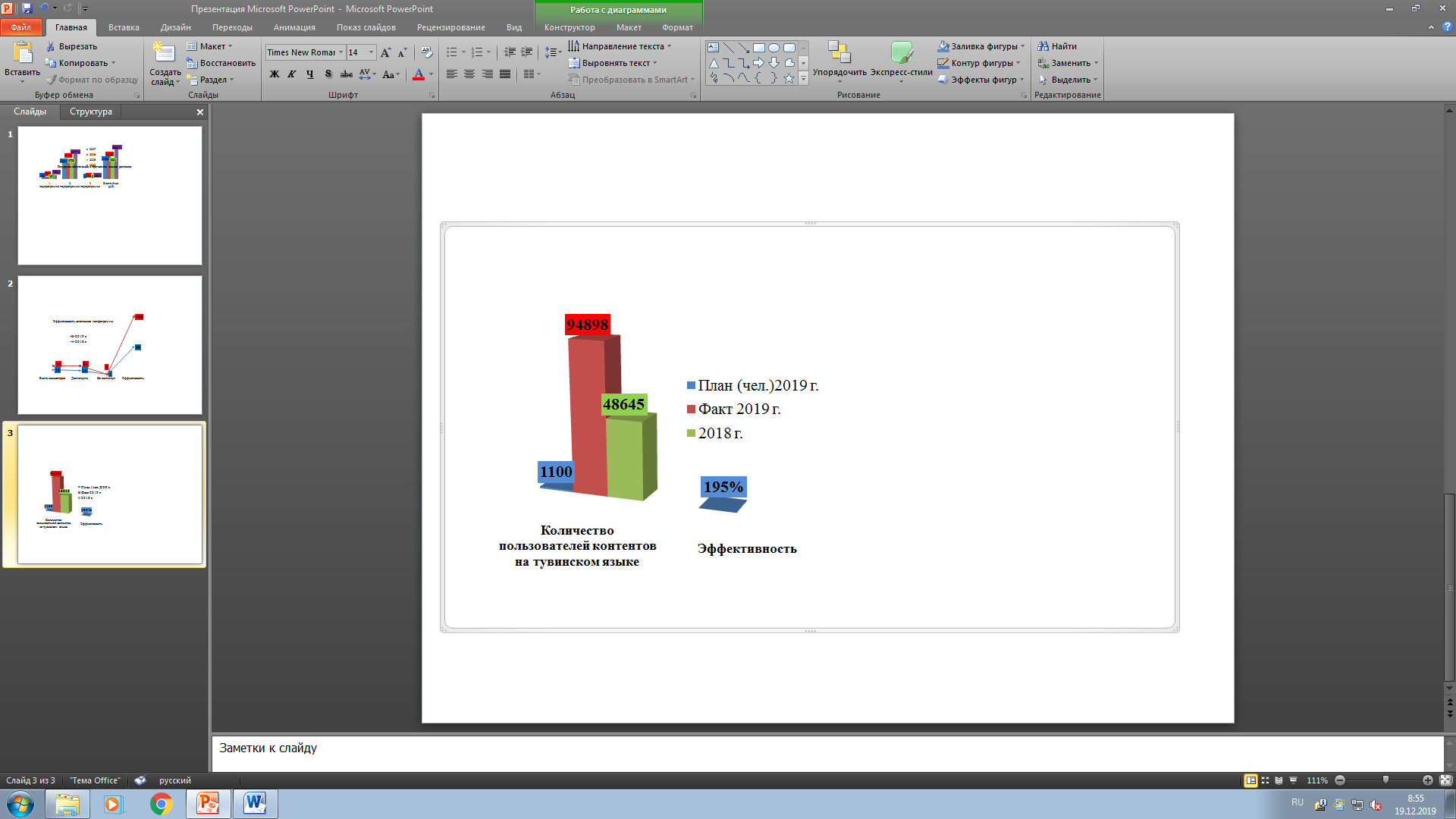 Также новшеством года стала организация и проведение конкурса «Мои методические находки» среди воспитателей-педагогов тувинского языка детских садов республики в рамках регионального проекта «Тувинский язык — детям». По итогам определены 5 победителей, которые отмечены сертификатами. Все победители представляют городские детские сады, в частности г. Кызыл (Кочаа Бирма Бапааевна, МБДОУ №5; Кара-Сал Шораана Демчик-Карбыевна, ХовалыгАйдана Даш-ооловна, МБДОУ детский сад № 17),  г. Ак-Довурак (ИргитАлдынай Владимировна, детский сад «Дюймовочка») и г. Чадан (ОндарХерелмааЭрес-ооловна,МАДОУ детский сад «Малышок»).Проведен конкурс «Национальной премии», по итогампоощрены  3 тувинских писателя  на сумму 250 тыс. руб. (в номинации «Самое лучшее произведение» - Куулар Николай Шагдыр-оолович за книгу «Улугховунунсактыышкыннары»- 100 тыс. руб.; в номинации «Самый лучший перевод» - Принцев Игорь Владимирович за перевод повестей известных писателей и тувинских пословиц – 100 тыс. руб.; в номинации «Поддержка молодого писателя» - Сайзан-оолХемермаа Сергеевна за произведение «Бөрзекпен» - 50 тыс. рублей).Был проведен республиканский конкурс «Лучший кабинет тувинского языка – 2019», победителю вручен  сертификат на 500 000 рублей для закупки оборудования (школа №2 г. Кызыла имени А.А. Алдын-оол, учитель Куулар А.А.).2 учителям (Ооржак М.Н., Сат Н.М.) родного языка и литературы присуждены премии Главы Республики Тыва за многолетнюю добросовестную работу в области образования.Необходимо отметить, что план по изданию тувинской художественной литературы также перевыполнен на 166%, в частности издано 10 произведений при плане 6 единиц. Важным результатом командной работы стало издание учебно-методического комплекса (УМК) для детских садов республики в рамках регионального проекта «Тувинский язык — детям», куда входит серия книжек для детей «Тыва дыл» по возрастам: для детей 2-3 возраста: “Күдерек”, “Долаана”, “Мээңөг-бүлем” (“Моя семья”);для детей 3-4 возраста: “Хөглүгүннер”/ “Веселые звуки”;для детей 4-5 возраста: “Сөстероюну”/ “Игра слов”;.для детей 5-6 возраста: “Дыңнаксанчыгтывачугаа”/“Мой тувинский язык”;для детей 6-7 возраста: “Үжүктертаалыңы”/ “Сундук азбуки”; “Бөмбүрзек”/ “Глобус”;“Үлегер”/ “Пример”.Кроме этого, Изданы 10 томов произведений тувинских классиков-писателей: С.К. Тока, С.Б. Бюрбю, С.С. Сурун-оол, (томы 3-4), С.А. Сарыг-оола (том 5), О.К. Саган-оол, Л. Чадамба (том 6), И. Бадра (том 7), Э. Донгак (том 8), Ф. Сегленмей, О. Монгуш, Б. Ховенмей (том 9), О. Сувакпит, М. Эргеп, К. Аракчаа, Х. Ойдан-оол (том 10). 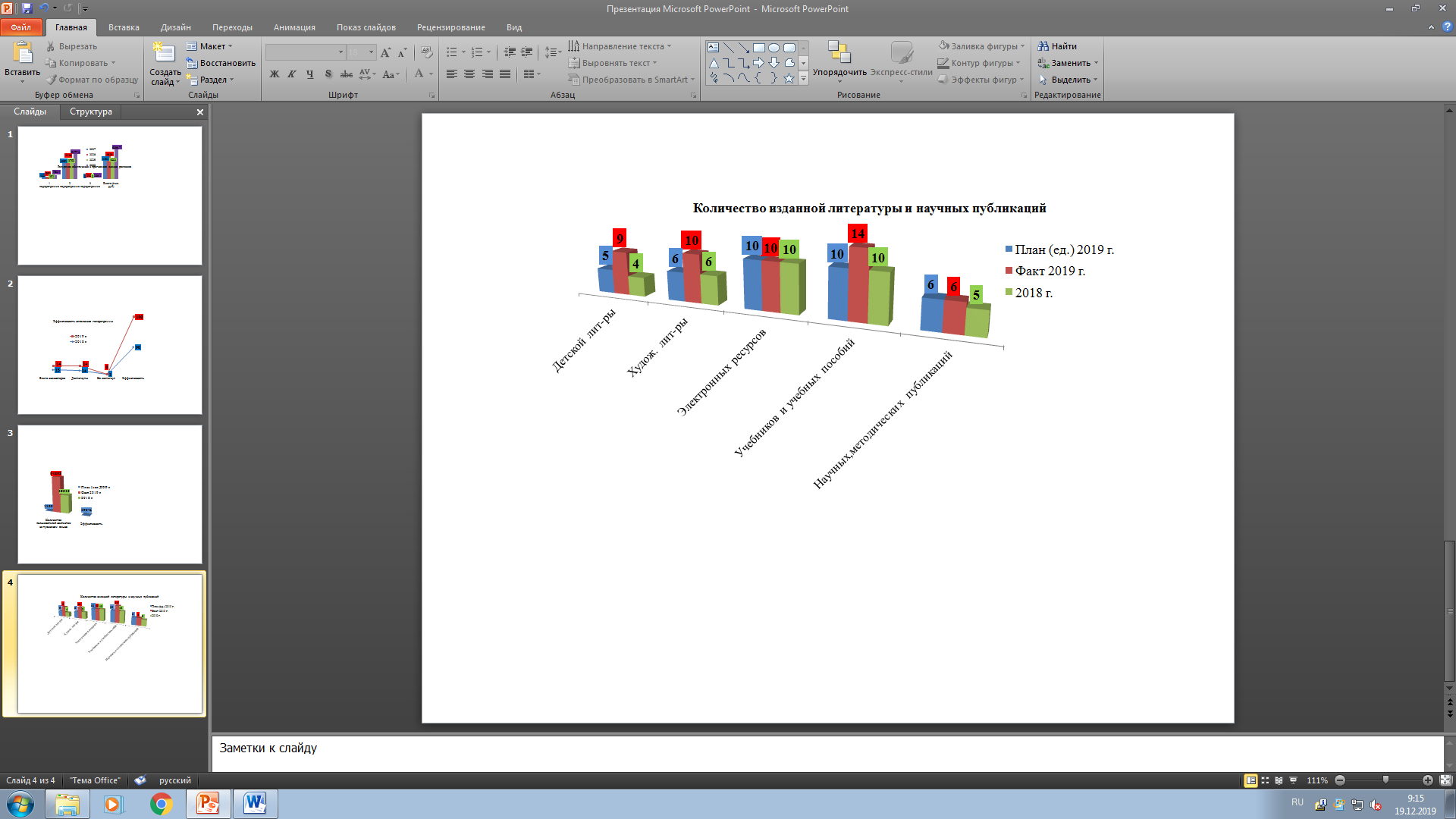 Продолжено создание Толкового словаря тувинского языка, 3 том и Истории тувинской литературы, 2 том, при участии научных сотрудников ТИГПИ (ТНИИЯЛИ). Ведется подготовка выпуска первого тома «Урянхайско-тувинской энциклопедии».За счет издания серии книжек для детей «Тыва дыл» по возрастам показатель по увеличению количества детской художественной литературы на тувинском языке возрос с 5 единиц в 2018 году до 9 в 2019 году, следовательно, план перевыполнен на 80%.Стабильно ведется работа по научным, научно –методическимпубликациям по вопросам формирования коммуникативной, языковой и лингвокультурологической компетенций обучающихся в школах, лингводидактических и лингвокультурологических основ обучения тувинскому языку, план также выполнен, издано 6 публикаций, что больше на 16,6% чем в 2018 году. Создано 10 электронных образовательных ресурсов (учебники по литературе с 5 по 9 классы – 6, демонстрационные версии контрольно-измерительных материалов по тувинскому языку для 9 классов - 1, демонстрационные версии региональных итоговых контрольных работ по тувинскому языку для 4, 9 11 классов – 3), что также позволяет говорить о достижении индикатора на 100%. Отчетный год стал результативным в плане разработки и выпуска учебно- методических пособий по тувинскому языку, литературному чтению и литературе с учетом ФГОС нового поколения, удалось план выполнить на 140% или 14 единиц при плане 10. Внедрены к использованию обновленные учебники “Ужуглел“ – 1 кл.,“Тыва дыл“ – 2-4 кл.; “Литературлуг номчулга“- 2-4 кл., подготовлены 7 электронных форм данных учебников. Разработан УМК (кейс), куда входят таблицы по грамматике тувинского языка и литературы (комплект таблиц из 122 листов «грамматических вопросов»), 30 портретов народных писателей Тувы, иллюстративных открыток (к произведениям тувинских писателей) в рамках проекта «Тувинский язык в образовательных организациях». Кафедрой ТФиОЯТувГУ начата разработка учебных и учебно-методических пособий по совершенствованию преподавания в ТувГУ тувинского языка и литературы (печатные издания Салчак А.Я., Доржу К.Б., Соян А.М.; дистанционные Соян А.М., Куулар Е.М., Сувандии Н.Д.).; Кафедрой ТЯиОЯТувГУ подготовлены КИМ к ОГЭ по родному языку, кафедрой ТФиОЯТувГУ подготовлены «Таблицы по тувинскому языку» для учащихся и студентов.С 1-9 классы введен и реализуется курс «Улусчу ужурлар» (Народоведение), в 2019 году была продолжена работа по обновлению содержания учебной литературы по данному курсу и в 2020 году работа будет продолжена. Важным направлением работы в рамках госпрограммы является повышение квалификации педагогов и реализация дополнительных профессиональных образовательных программ по вопросам функционирования тувинского языка. По итогам в 2019 году более 30% педагогов прошли курсы повышения по программе «ГИА (ОГЭ) по родному языку: содержание, оценивание, подготовка обучающихся», «Теоретические и методологические особенности преподавания тувинского языка и литературы», для педагогов - воспитателей ДОУ были проведены  6 зональных семинаров и курсов повышения квалификации. В результате индекс удовлетворенности работников образования, прошедших курсы повышения квалификации, качеством обучения, составом образовательных модулей и условиями реализации дополнительных профессиональных образовательных программ составил 88% при плане 60% и  больше на 2% чем в 2018 году. Данные полученные учитываются при дальнейшей разработке курсовых мероприятий.В результате всех принятых мер и системно проводимых мероприятий доля обучающихся, изучающих тувинский язык в дошкольном общем образовании муниципальных образований гг. Ак-Довурака, Кызыла увеличилась с  30% до 66% при плане 35% на 2019 г., отмечен рост на 31%. В 69 (35%) садиках созданы уголки – юрты для изучения родного (тувинского) языка, в 96 (50%) реализуются программы по развитию родной (тувинской) речи. Работа в этом направлении будет продолжена, поскольку мониторинг также выявил общее количество семей, желающих обучать детей на родном (тувинском) языке,  так, в г. Кызыле около 55% (3991 из 7128 семей), в кожуунах – около 69% (9632 из 13792 семей). 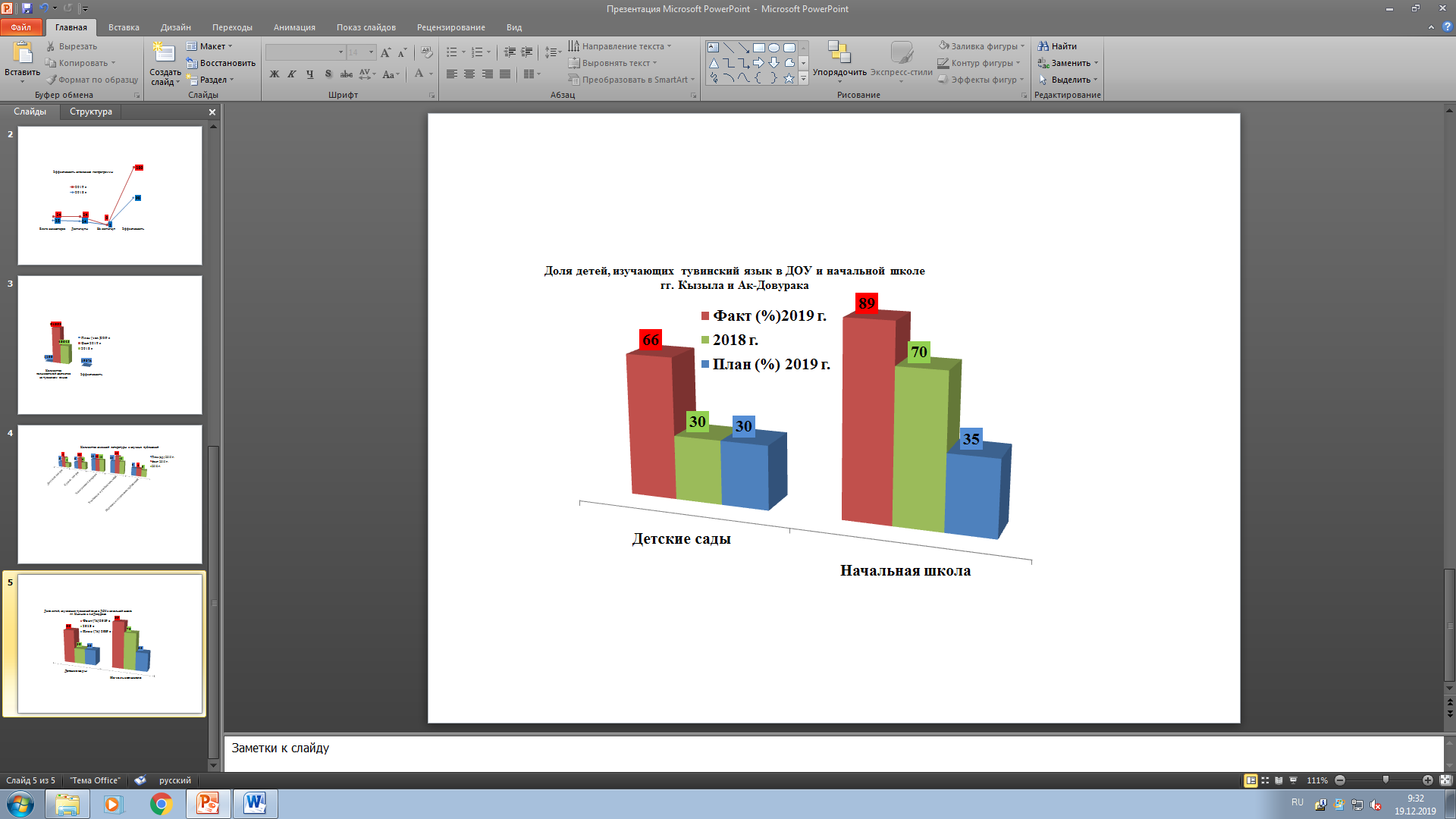 Увеличилась также доля обучающихся начального общего образования, изучающих тувинский язык с 70% в 2018 году до 89% в 2019 году, рост на 19%. Необходимо, работу продолжать.Таким образом, в рамках госпрограммы реализовывались 33 мероприятия, что меньше на 12 мероприятий, чем в 2018 году. Таким образом, в отчетном году наиболее прорывными стали:Издательское направление, отмечен наибольший рост в издании художественной, в том числе детской литературы, в частности для детских садов в рамках регионального проекта «Тувинский язык – детям» (всего 10 изданий);Разработка и выпуск учебно- методических пособий по тувинскому языку, литературному чтению и литературе с учетом ФГОС нового поколения (всего 14 разработок);Широкая информационно - пропагандистская работа позволила увеличить количество пользователей контентов на тувинском языке.